                           Приложение № 1                                                                                                       к договору на оказание дополнительных  услуг проживающим в студенческом общежитии     № ______ от «______» ______________ 20___ г.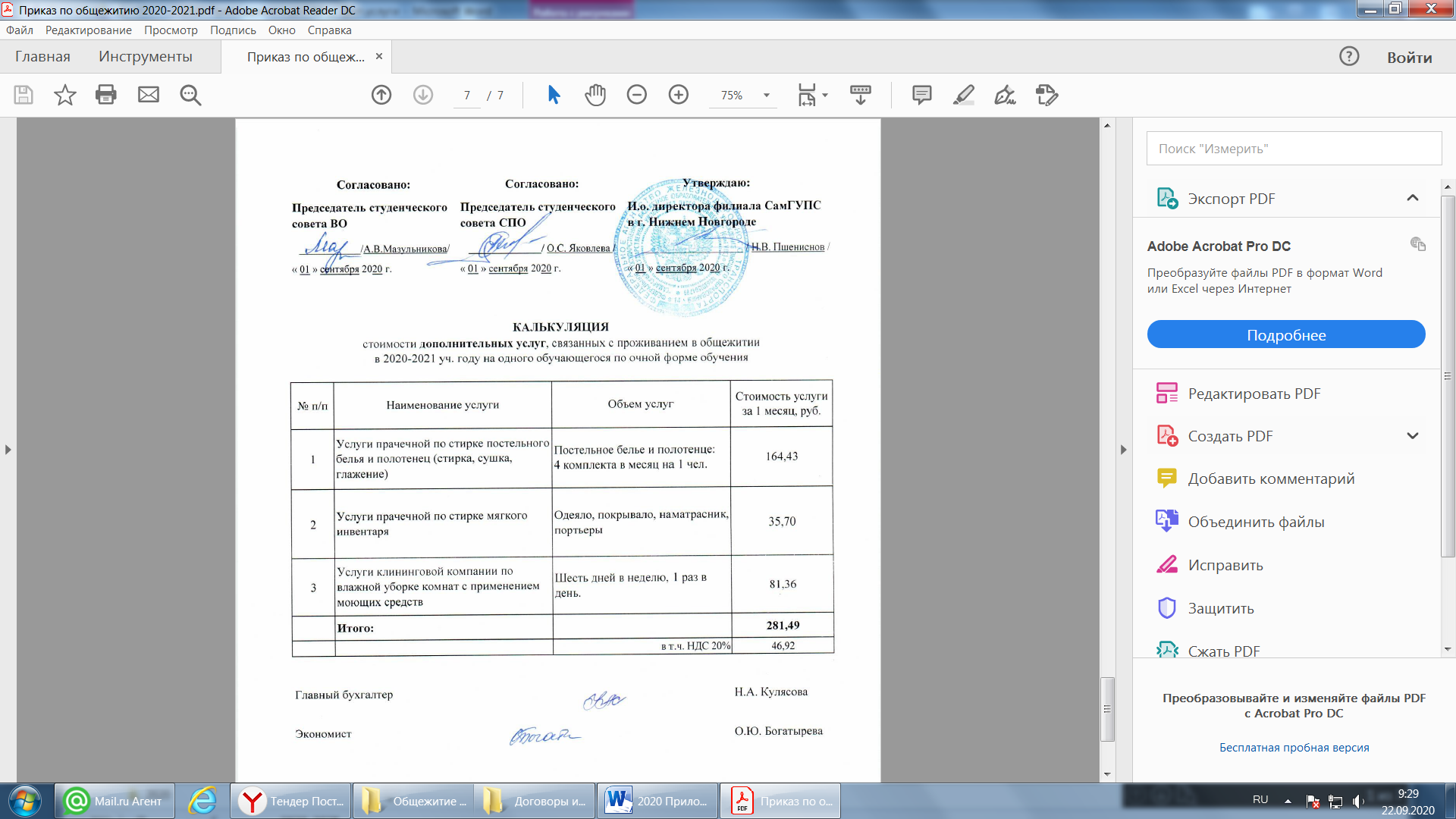 С 01.09.2020 г. стоимость дополнительных услуг, связанных с проживанием в общежитии составляет 281,49 руб. (Двести восемьдесят один рубль 49 коп.) в месяц, в т.ч. НДС 46,92 руб. С калькуляцией ознакомлен и согласен:Наниматель:__________________  (__________________________________________________)                                             (подпись)                                                                       (расшифровка подписи)Законный представитель Нанимателя:____________________  (___________________________________________________________)                     (подпись)                                                                                               (расшифровка подписи)«______» сентября 2020 г.